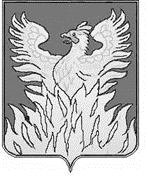 Администрациягородского поселения ВоскресенскВоскресенского муниципального районаМосковской областиП О С Т А Н О В Л Е Н И Еот _04.12.2019  № 183О дополнительных мерах по обеспечению пожарной безопасности и антитеррористической защищенности объектов в период подготовки и проведения Новогодних и Рождественских праздников и определении мест применения пиротехнических изделий на территории городского поселения ВоскресенскВо исполнении решения комиссии по предупреждению и ликвидации чрезвычайных ситуаций и обеспечению пожарной безопасности Воскресенского района, в  соответствии с Федеральным законом от 6 октября 2003 г. N 131-ФЗ "Об общих принципах организации местного самоуправления в Российской Федерации" и в целях обеспечения пожарной безопасности и антитеррористической защищенности объектов на территории городского поселения Воскресенск в период подготовки и проведения мероприятий, посвящённых встрече Новогодних и Рождественских праздников в 2020 году, ПОСТАНОВЛЯЮ:Руководителям муниципальных учреждений администрации городского поселения Воскресенск:- провести противопожарные осмотры территорий и помещений перед их закрытием в предпраздничные дни с целью недопущения нарушений, способствующих возникновению и развитию пожаров, принятия своевременных мер по устранению имеющихся нарушений;проверить наличие средств пожаротушения, наличие инструкций по порядку действий при угрозе или возникновении пожара, террористической угрозе, планов эвакуации в случае возникновения чрезвычайной ситуации;провести дополнительные инструктажи по соблюдению мер пожарной безопасности и угрозе террористического акта;- проверить состояние антитеррористической защищенности объектов, провести тренировки по действиям сотрудников учреждений в случае возникновения террористической угрозы;назначить ответственных лиц за пожарную безопасность в период новогодних праздников на подведомственных объектах из числа руководящего состава;организовать проверки выполнения требований пожарной безопасности с привлечением представителей ОНД в местах круглосуточного или массового пребывания людей;совместно с ОНД ознакомить с инструкцией «О мерах пожарной безопасности на объектах с массовым пребыванием людей», с обязательным её изучением руководителями, должностными лицами, дежурным персоналом и обеспечить неукоснительное её выполнение;обеспечить беспрепятственный проезд пожарной и специальной техники к местам проведения мероприятий;совместно с УМВД России по Воскресенскому району запретить использование огневых и пиротехнических средств при проведении праздничных мероприятий, за исключением мест, указанных в п.3 настоящего постановления.Определить местами для применения населением пиротехнических изделий 1-3 класса опасности следующие территории:набережная р. Москвы в районе Докторовского озера;берег р. Москвы от ул. Энгельса до пешеходного моста;берег р. Семиславки на удалении не менее 100 м от строений;ул. Рабочая на удалении не менее 100 м от строений;берег водоёма в районе СОШ № 17 не менее 100 м от строений;пойма реки Нерской в районе д. Маришкино на удалении не менее 100 метров от строений.Заместителю начальника управления по социальной политике – начальнику организационного отдела Москалевой Е.Е. опубликовать настоящее постановление на Официальном сайте Городского поселения Воскресенск (www.vosgoradmin.ru).Контроль исполнения настоящего постановления оставляю за собой. И. о. руководителя администрации городского поселения Воскресенск					    	Р.Г. Дрозденко